Burgenland radelt – und unsere Schule radelt mit!Liebe Eltern! Am 20. März startet die Aktion „Burgenland radelt zur Schule“ unter dem Motto woom2school und die NAME DER SCHULE ist dabei. Radeln macht Freude, fördert die Gesundheit und ist gut fürs Klima. Wer sich registriert, kann tolle Preise gewinnen. Klassen, die bis 6. Juni gemeinsam mindestens 500 Kilometer radeln, nehmen an der Verlosung des Klassenpreises teil und können 500 Euro für die Klassenkassa gewinnen. Alle Schulradler:innen, die bis 6. Juni mindestens 50 Kilometer geradelt sind, nehmen auch an der Verlosung von zahlreichen Einzel- und Klassenpreisen im Rahmen von „Burgenland radelt zur Schule“ teil. Hauptpreis ist heuer ein Woom NOW Bike. Die Schule mit dem höchsten prozentuellen Anteil aktiver Teilnehmer:innen wird bei einer Preisverleihung ausgezeichnet. Bundesweit gewinnt die beste Schule und der beste Newcomer jeweils ein Pumptrack-Event für die ganze Schule. Und so einfach geht´s 		Kinder/Eltern tragen KM selbständig einIhr Kind wurde von der Schule zur Aktion angemeldet und der richtigen Klasse zugeordnetJetzt mit Benutzernamen und Passwort des Kindes einloggen (in der neuen Österreich radelt App oder auf der Website https://burgenland.radelt.at/dashboard/ ) und dort die Kilometer ihres Kindes eintragen
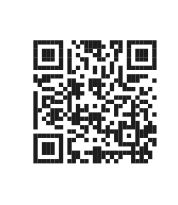 Hier geht’s zur neuen APP:Schul-Admin trägt die KM für die Kinder ein / Erfassung mit FahrtenbüchernIhr Kind wurde von der Schule zur Aktion angemeldet und der richtigen Klasse zugeordnetTragen Sie die KM im Fahrtenbuch ein und geben dieses immer am Montag beim Klassenlehrer oder der Klassenlehrerin abEis- ChallengeAlle Schüler:innen, die es bis zum 26. Mai schaffen, die Eistüten-Trophäe zu ergattern (50 geradelte KM), können „Eis für die Klasse“ gewinnen. Liebe Grüße! Team der NAME DER SCHULE